14.12.16г Дружина Юных Пожарных совместно с учащимися 1-4 классов провела познавательный конкурс «Противопожарные правила учу- жить в своей квартире без тревог хочу!»Инструктор по ППП Лакиенко Н.А. , начальник ПЧ 333 Вараксин В.А. команда ДЮП учили детей правильным действиям в чрезвычайных ситуациях дома, формировали умение предвидеть возможные опасности, воспитывали ответственность за собственную жизнь, а также за жизнь и здоровье окружающих через различные конкурсы: «Знакомство команд», "Опасные ситуации", «Интеллектуальный", "Опасен - неопасен", "Внимание! Опасность!", "Загадки", "Запретить - разрешить", "Эстафету юных пожарных".Конкурс прошел интересно и познавательно, все команды выступили достойно.Присутствовало: 40 детей 2 учителяЗанятие провели: инструктор по ППП Лакиенко Н.А. начальник ПЧ -333 Вараксин В.А.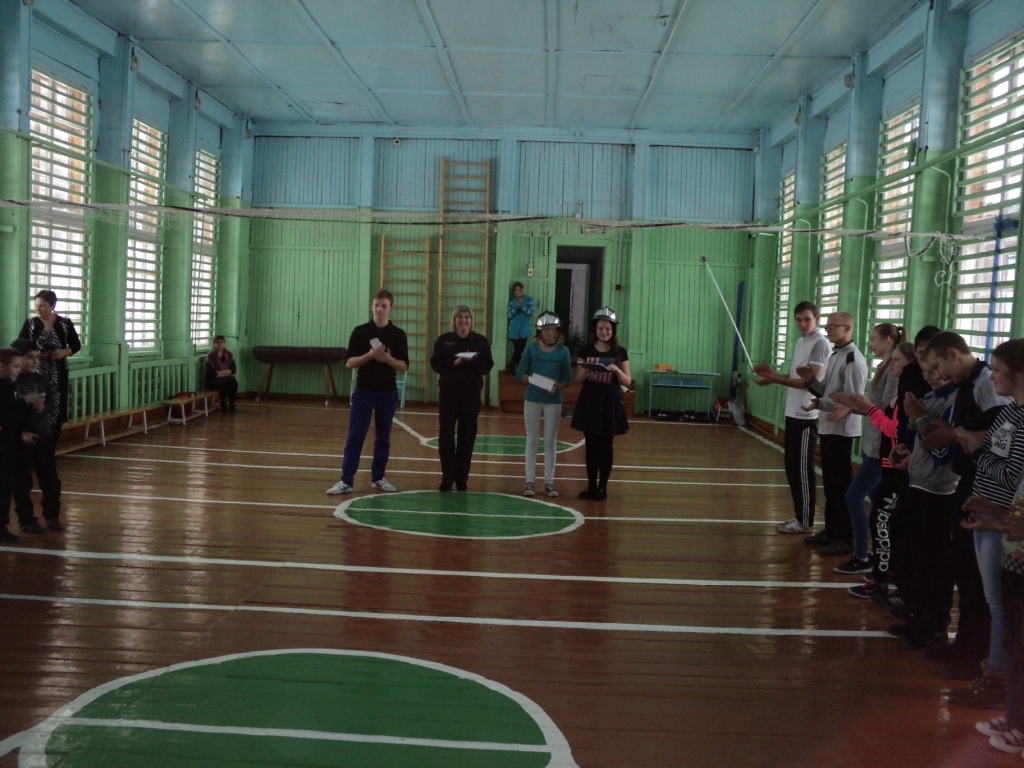 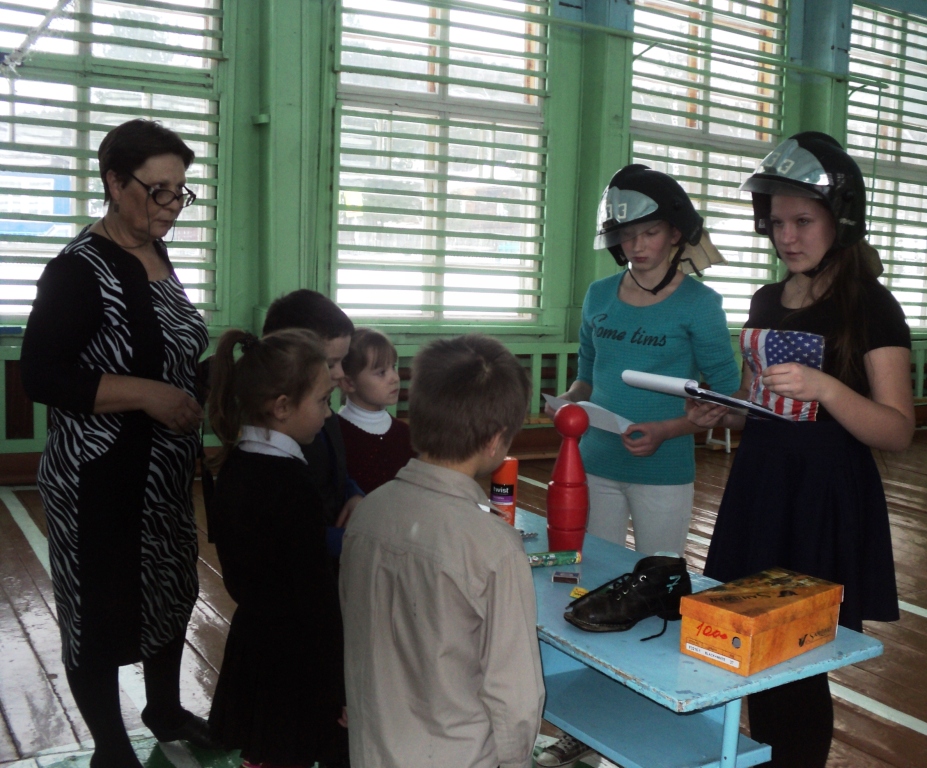 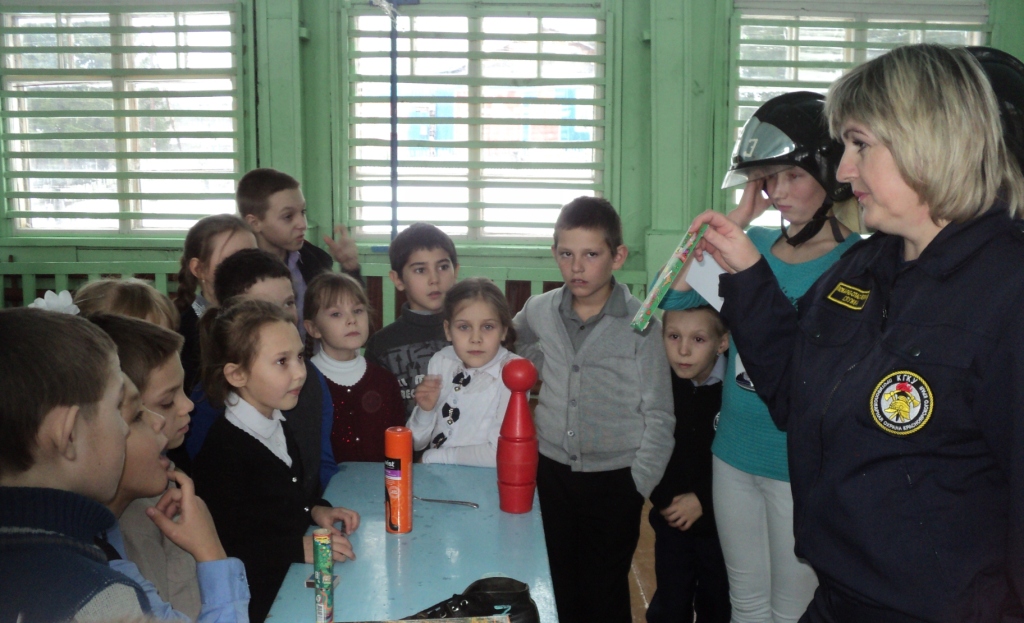 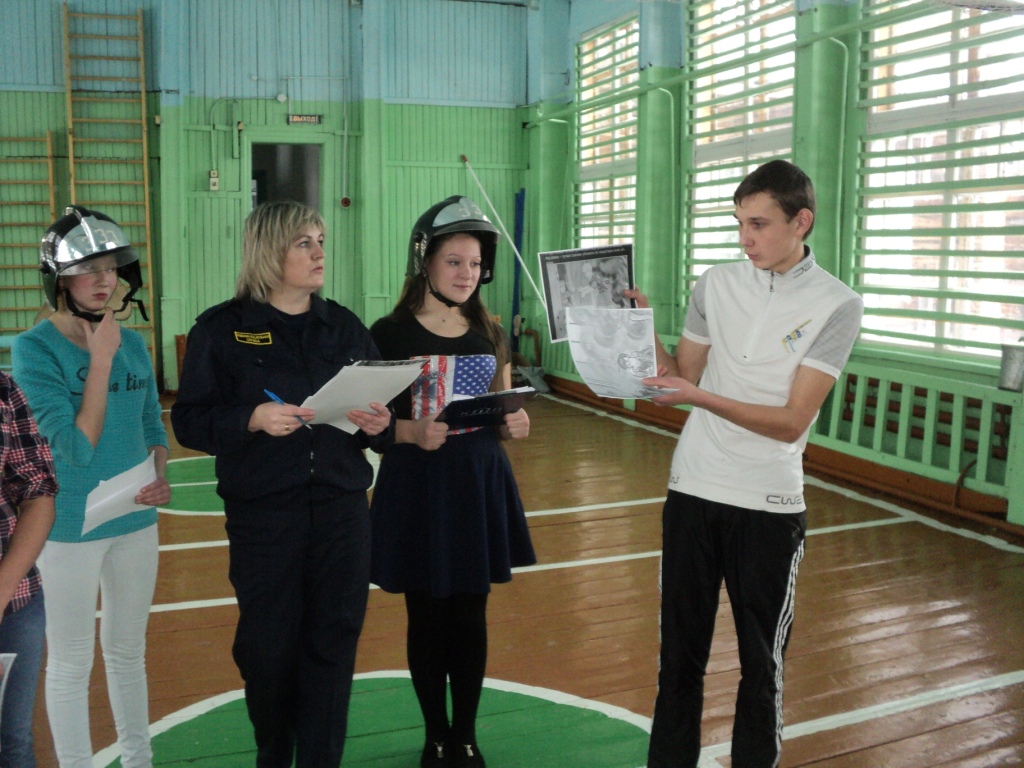 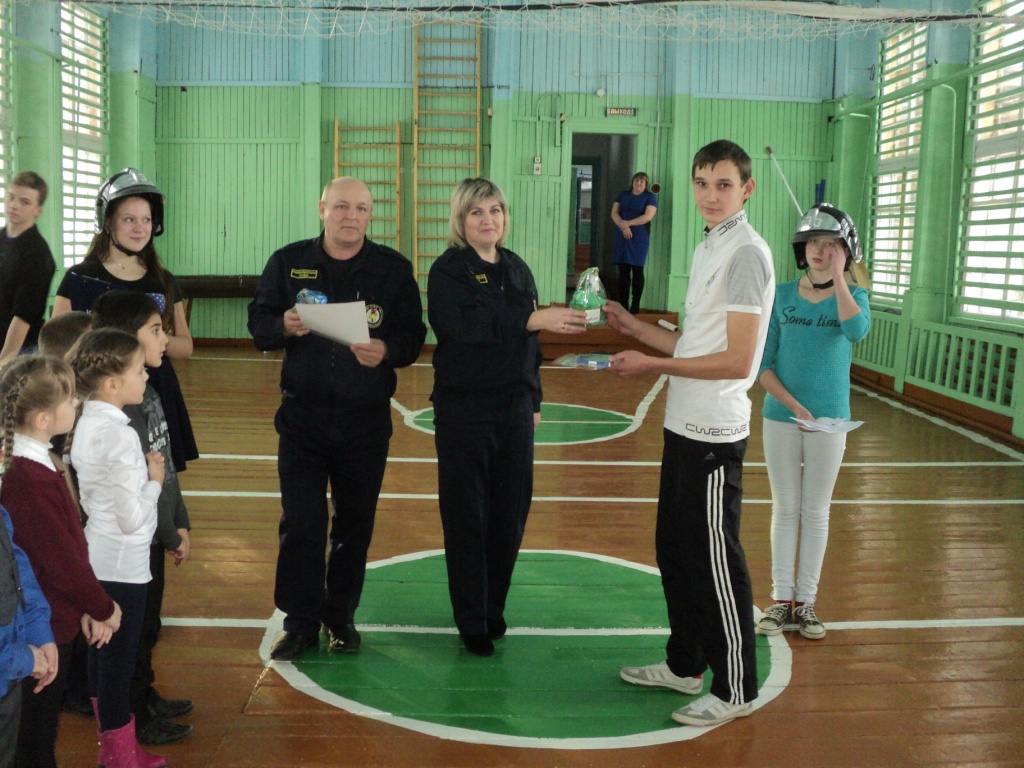 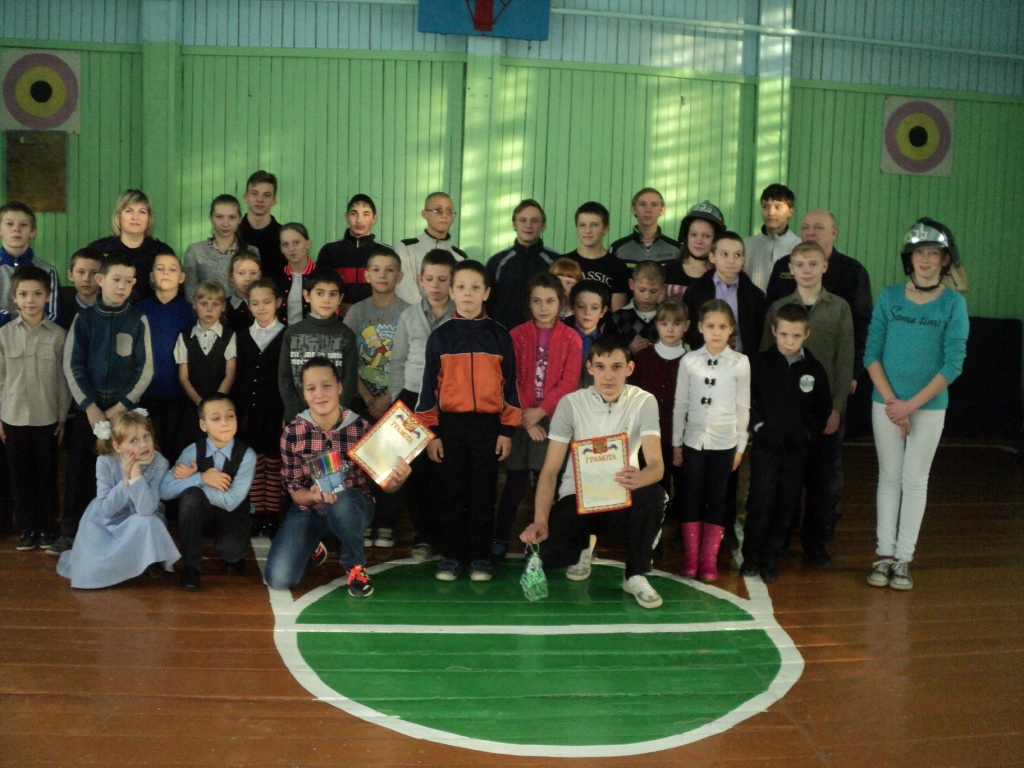 